ЗАТВЕРДЖЕНО
Наказ Міністерства соціальної політики України
16 листопада 2020 року N 769Заява
про надання соціальних послугСтруктурному підрозділу з питань соціального захисту населення _Департамент соціальної політики Луцької міської ради______________ районної, районної у містах Києві/Севастополі державної адміністрації, виконавчий орган сільської, селищної, міської, районної в місті ради
від _____Луцика Степана Володимировича______________________
                                    (прізвище, ім'я, по батькові (за наявності) заявника /
                             законного представника / уповноваженого представника сім'ї)Дата народження ____05 квітня 1939 року________________________Місце проживання/перебування _______м. Луцьк__________________
______пр-т. Відродження, буд. 30, кв. 45_________________________
_____________________________________________________________Номер телефону _______095-40-56-425 або 72-20-45________________Документ, що посвідчує особу:Серія (за наявності) та номер паспорта громадянина України (ID-картка) ___________АС 190569_________________________________Ким та коли виданий ___Луцьким МВ УМВС України у Волинській області 26 вересня 1998 року___________________________________Унікальний номер запису в Єдиному державному демографічному реєстрі ____________________________________________________Номер посвідки на постійне проживання, посвідки на тимчасове проживання, посвідчення біженця, посвідчення про взяття на облік бездомної особи (необхідне підкреслити)
___________________________________________________________Ким та коли видана(не) ______________________________________
___________________________________________________________Дата закінчення (продовження) строку дії посвідки/посвідчення
___________________________________________________________Реєстраційний номер облікової картки платника податків або серія (за наявності) та номер паспорта громадянина України (ID-картка)**
____________1561896359_______________________________________Зареєстроване місце проживання ___ м. Луцьк____________________
___________ пр-т. Відродження, буд. 30, кв. 45___________________                                                           ____________________ N _________
                                                                                                         (дата реєстрації заяви)Прошу надати мені / моєму(їй) синові (доньці) / моїй сім'ї / підопічному(ій) (необхідне підкреслити) _________ Луцику Степану Володимировичу ______________________________________________
_______________________________________________________________________________________,
                                                                   (прізвище, ім'я, по батькові (за наявності) сина (доньки) чи підопічного(ї))
дата народження "_05_" __квітня___ _1939___ рік,  наявність інвалідності _______________________________________________________________,
                                                                                                         (група інвалідності, строк встановлення групи інвалідності)
який (яка) проживає/перебуває за адресою: ___ м. Луцьк, пр-т. Відродження, буд. 30, кв. 45_______
зареєстрованого(ї) за адресою: _______ м. Луцьк, пр-т. Відродження, буд. 30, кв. 45_____________,
безоплатно  платно  з установленням диференційованої плати .
соціальну(і) послугу(и):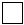                                                            ____________________ N _________
                                                                                                         (дата реєстрації заяви)Прошу надати мені / моєму(їй) синові (доньці) / моїй сім'ї / підопічному(ій) (необхідне підкреслити) _________ Луцику Степану Володимировичу ______________________________________________
_______________________________________________________________________________________,
                                                                   (прізвище, ім'я, по батькові (за наявності) сина (доньки) чи підопічного(ї))
дата народження "_05_" __квітня___ _1939___ рік,  наявність інвалідності _______________________________________________________________,
                                                                                                         (група інвалідності, строк встановлення групи інвалідності)
який (яка) проживає/перебуває за адресою: ___ м. Луцьк, пр-т. Відродження, буд. 30, кв. 45_______
зареєстрованого(ї) за адресою: _______ м. Луцьк, пр-т. Відродження, буд. 30, кв. 45_____________,
безоплатно  платно  з установленням диференційованої плати .
соціальну(і) послугу(и):                                                           ____________________ N _________
                                                                                                         (дата реєстрації заяви)Прошу надати мені / моєму(їй) синові (доньці) / моїй сім'ї / підопічному(ій) (необхідне підкреслити) _________ Луцику Степану Володимировичу ______________________________________________
_______________________________________________________________________________________,
                                                                   (прізвище, ім'я, по батькові (за наявності) сина (доньки) чи підопічного(ї))
дата народження "_05_" __квітня___ _1939___ рік,  наявність інвалідності _______________________________________________________________,
                                                                                                         (група інвалідності, строк встановлення групи інвалідності)
який (яка) проживає/перебуває за адресою: ___ м. Луцьк, пр-т. Відродження, буд. 30, кв. 45_______
зареєстрованого(ї) за адресою: _______ м. Луцьк, пр-т. Відродження, буд. 30, кв. 45_____________,
безоплатно  платно  з установленням диференційованої плати .
соціальну(і) послугу(и):1інформування2догляд вдомаV3догляд стаціонарний4денний догляд5денний догляд дітей з інвалідністю6підтримане проживання осіб похилого віку та осіб з інвалідністю7підтримане проживання бездомних осіб8транзитне підтримане проживання / учбова соціальна квартира (будинок)9паліативний догляд10персональний асистент11соціальний супровід сімей/осіб, які перебувають у складних життєвих обставинах12соціальний супровід сімей, у яких виховуються діти-сироти і діти, позбавлені батьківського піклування13соціальний супровід при працевлаштуванні та на робочому місці14соціальна адаптаціяV15соціально-трудова адаптація16соціальна інтеграція та реінтеграція17соціальна реабілітація осіб з інтелектуальними та психічними порушеннями18соціально-психологічна реабілітація19соціально-психологічна реабілітація осіб із залежністю від наркотичних засобів чи психотропних речовин20соціально-психологічна реабілітація осіб із ігровою залежністю21консультуванняV22представництво інтересівV23посередництво24надання притулку25короткотермінове проживання26соціальна профілактика27фізичний супровід осіб з інвалідністю, які мають порушення опорно-рухового апарату та пересуваються на кріслах колісних, з інтелектуальними, сенсорними, фізичними, моторними, психічними та поведінковими порушеннями28переклад жестовою мовою29натуральна допомогаV30догляд та виховання дітей в умовах, наближених до сімейних31супровід під час інклюзивного навчання32тимчасовий відпочинок для осіб, що здійснюють догляд за особами з інвалідністю, особами, які мають невиліковні хвороби, хвороби, що потребують тривалого лікування33тимчасовий відпочинок для батьків або осіб, які їх замінюють, що здійснюють догляд за дітьми з інвалідністю34транспортні послугиVНадавач соціальної послуги: Територіальний центр соціального обслуговування (надання___соціальних послуг м. Луцька_________________________________________________________
                                                      (зазначити найменування надавача соціальної послуги за потреби)Відомості, які використовуються для обчислення середньомісячного сукупного доходу отримувача соціальної послуги за рахунок бюджетних коштів або з установленням диференційованої плати з ____________ р. до ____________ р.*Надавач соціальної послуги: Територіальний центр соціального обслуговування (надання___соціальних послуг м. Луцька_________________________________________________________
                                                      (зазначити найменування надавача соціальної послуги за потреби)Відомості, які використовуються для обчислення середньомісячного сукупного доходу отримувача соціальної послуги за рахунок бюджетних коштів або з установленням диференційованої плати з ____________ р. до ____________ р.*Надавач соціальної послуги: Територіальний центр соціального обслуговування (надання___соціальних послуг м. Луцька_________________________________________________________
                                                      (зазначити найменування надавача соціальної послуги за потреби)Відомості, які використовуються для обчислення середньомісячного сукупного доходу отримувача соціальної послуги за рахунок бюджетних коштів або з установленням диференційованої плати з ____________ р. до ____________ р.*Прізвище, ім'я, по батькові (за наявності)Назва та реквізити документу, що посвідчує особуРеєстраційний номер облікової картки платника податків або серія (за наявності) та номер паспорта громадянина України (ID-картка)** Луцик Степана ВолодимировичаАС 1905691561896359Луцик Ніна ПавлівнаАС 1956981578963605До заяви відповідно до законодавства додано ___7____ документів на __10___ аркушах.Соціальних послуг від фізичної особи, якій призначено щомісячну компенсаційну виплату, допомогу на догляд в установленому законодавством порядку, не отримую. Соціальні послуги не надаю. Договір довічного утримання (догляду) не укладала(в) (зазначається у разі отримання соціальних послуг догляду (вдома, стаціонарного, паліативного).З умовами та порядком надання соціальних послуг, припинення їх надання, тарифами (у разі надання платних соціальних послуг або з установленням диференційованої плати) ознайомлена(ий).Зобов'язуюсь повідомляти про зміни обставин, які можуть вплинути на надання мені / моєму(їй) синові (доньці) / моїй сім'ї / підопічному(ій) соціальних послуг.У разі необхідності прийняття рішення щодо звільнення мене / мого(єї) сина (доньки) / моєї сім'ї / підопічного(ої) від плати за соціальніпослуги прошу розглянути мою заяву відповідними місцевими органами виконавчої влади / місцевого самоврядування відповідно до частини 7 статті 28 Закону України "Про соціальні послуги" (надання соціальних послуг за бюджетні кошти) (відповідне підкреслити).Я усвідомлюю, що наведені мною відомості, що вплинули або могли вплинути на прийняте рішення щодо надання соціальної послуги, будуть перевірені згідно з чинним законодавством України.____________
* Відомості для обчислення середньомісячного сукупного доходу отримувача соціальної послуги не заповнюються щодо отримувачів соціальних послуг, які мають право на отримання соціальної послуги за рахунок бюджетних коштів незалежно від доходу зокрема:осіб, які постраждали від торгівлі людьми і отримують соціальну допомогу відповідно до законодавства у сфері протидії торгівлі людьми; осіб, які постраждали від домашнього насильства або насильства за ознакою статі; дітей з інвалідністю; осіб з інвалідністю I групи; дітей-сиріт, дітей, позбавлених батьківського піклування; осіб з їх числа віком до 23 років; сімей опікунів, піклувальників; прийомних сімей; дитячих будинків сімейного типу; сімей патронатних вихователів; дітей, яким не встановлено інвалідність, але які є хворими на тяжкі перинатальні ураження нервової системи, тяжкі вроджені вади розвитку, рідкісні орфанні захворювання, онкологічні, онкогематологічні захворювання, дитячий церебральний параліч, тяжкі психічні розлади, цукровий діабет I типу (інсулінозалежні), гострі або хронічні захворювання нирок IV ступеня; дітей, які отримали тяжку травму, потребують трансплантації органа, потребують паліативної допомоги;інших категорій осіб, якщо вони потребують соціальних послуг з інформування, консультування, надання притулку, представництва інтересів, перекладу жестовою мовою, а також соціальних послуг, що надаються екстрено (кризово) (необхідне підкреслити) та/або за плату.** Для фізичних осіб, які через свої релігійні переконання відмовляються від прийняття реєстраційного номера облікової картки платника податків та офіційно повідомили про це відповідний контролюючий орган і мають відмітку в паспорті громадянина України.До заяви відповідно до законодавства додано ___7____ документів на __10___ аркушах.Соціальних послуг від фізичної особи, якій призначено щомісячну компенсаційну виплату, допомогу на догляд в установленому законодавством порядку, не отримую. Соціальні послуги не надаю. Договір довічного утримання (догляду) не укладала(в) (зазначається у разі отримання соціальних послуг догляду (вдома, стаціонарного, паліативного).З умовами та порядком надання соціальних послуг, припинення їх надання, тарифами (у разі надання платних соціальних послуг або з установленням диференційованої плати) ознайомлена(ий).Зобов'язуюсь повідомляти про зміни обставин, які можуть вплинути на надання мені / моєму(їй) синові (доньці) / моїй сім'ї / підопічному(ій) соціальних послуг.У разі необхідності прийняття рішення щодо звільнення мене / мого(єї) сина (доньки) / моєї сім'ї / підопічного(ої) від плати за соціальніпослуги прошу розглянути мою заяву відповідними місцевими органами виконавчої влади / місцевого самоврядування відповідно до частини 7 статті 28 Закону України "Про соціальні послуги" (надання соціальних послуг за бюджетні кошти) (відповідне підкреслити).Я усвідомлюю, що наведені мною відомості, що вплинули або могли вплинути на прийняте рішення щодо надання соціальної послуги, будуть перевірені згідно з чинним законодавством України.____________
* Відомості для обчислення середньомісячного сукупного доходу отримувача соціальної послуги не заповнюються щодо отримувачів соціальних послуг, які мають право на отримання соціальної послуги за рахунок бюджетних коштів незалежно від доходу зокрема:осіб, які постраждали від торгівлі людьми і отримують соціальну допомогу відповідно до законодавства у сфері протидії торгівлі людьми; осіб, які постраждали від домашнього насильства або насильства за ознакою статі; дітей з інвалідністю; осіб з інвалідністю I групи; дітей-сиріт, дітей, позбавлених батьківського піклування; осіб з їх числа віком до 23 років; сімей опікунів, піклувальників; прийомних сімей; дитячих будинків сімейного типу; сімей патронатних вихователів; дітей, яким не встановлено інвалідність, але які є хворими на тяжкі перинатальні ураження нервової системи, тяжкі вроджені вади розвитку, рідкісні орфанні захворювання, онкологічні, онкогематологічні захворювання, дитячий церебральний параліч, тяжкі психічні розлади, цукровий діабет I типу (інсулінозалежні), гострі або хронічні захворювання нирок IV ступеня; дітей, які отримали тяжку травму, потребують трансплантації органа, потребують паліативної допомоги;інших категорій осіб, якщо вони потребують соціальних послуг з інформування, консультування, надання притулку, представництва інтересів, перекладу жестовою мовою, а також соціальних послуг, що надаються екстрено (кризово) (необхідне підкреслити) та/або за плату.** Для фізичних осіб, які через свої релігійні переконання відмовляються від прийняття реєстраційного номера облікової картки платника податків та офіційно повідомили про це відповідний контролюючий орган і мають відмітку в паспорті громадянина України.До заяви відповідно до законодавства додано ___7____ документів на __10___ аркушах.Соціальних послуг від фізичної особи, якій призначено щомісячну компенсаційну виплату, допомогу на догляд в установленому законодавством порядку, не отримую. Соціальні послуги не надаю. Договір довічного утримання (догляду) не укладала(в) (зазначається у разі отримання соціальних послуг догляду (вдома, стаціонарного, паліативного).З умовами та порядком надання соціальних послуг, припинення їх надання, тарифами (у разі надання платних соціальних послуг або з установленням диференційованої плати) ознайомлена(ий).Зобов'язуюсь повідомляти про зміни обставин, які можуть вплинути на надання мені / моєму(їй) синові (доньці) / моїй сім'ї / підопічному(ій) соціальних послуг.У разі необхідності прийняття рішення щодо звільнення мене / мого(єї) сина (доньки) / моєї сім'ї / підопічного(ої) від плати за соціальніпослуги прошу розглянути мою заяву відповідними місцевими органами виконавчої влади / місцевого самоврядування відповідно до частини 7 статті 28 Закону України "Про соціальні послуги" (надання соціальних послуг за бюджетні кошти) (відповідне підкреслити).Я усвідомлюю, що наведені мною відомості, що вплинули або могли вплинути на прийняте рішення щодо надання соціальної послуги, будуть перевірені згідно з чинним законодавством України.____________
* Відомості для обчислення середньомісячного сукупного доходу отримувача соціальної послуги не заповнюються щодо отримувачів соціальних послуг, які мають право на отримання соціальної послуги за рахунок бюджетних коштів незалежно від доходу зокрема:осіб, які постраждали від торгівлі людьми і отримують соціальну допомогу відповідно до законодавства у сфері протидії торгівлі людьми; осіб, які постраждали від домашнього насильства або насильства за ознакою статі; дітей з інвалідністю; осіб з інвалідністю I групи; дітей-сиріт, дітей, позбавлених батьківського піклування; осіб з їх числа віком до 23 років; сімей опікунів, піклувальників; прийомних сімей; дитячих будинків сімейного типу; сімей патронатних вихователів; дітей, яким не встановлено інвалідність, але які є хворими на тяжкі перинатальні ураження нервової системи, тяжкі вроджені вади розвитку, рідкісні орфанні захворювання, онкологічні, онкогематологічні захворювання, дитячий церебральний параліч, тяжкі психічні розлади, цукровий діабет I типу (інсулінозалежні), гострі або хронічні захворювання нирок IV ступеня; дітей, які отримали тяжку травму, потребують трансплантації органа, потребують паліативної допомоги;інших категорій осіб, якщо вони потребують соціальних послуг з інформування, консультування, надання притулку, представництва інтересів, перекладу жестовою мовою, а також соціальних послуг, що надаються екстрено (кризово) (необхідне підкреслити) та/або за плату.** Для фізичних осіб, які через свої релігійні переконання відмовляються від прийняття реєстраційного номера облікової картки платника податків та офіційно повідомили про це відповідний контролюючий орган і мають відмітку в паспорті громадянина України.____01.10.2022________
          (дата заповнення)_______підпис_____________
                 (підпис)Заповнюється відповідальною особою структурного підрозділу з питань соціального захисту населення районної, районної у містах Києві/Севастополі державної адміністрації, виконавчого органу сільської, селищної міської районної в місті ради, центру надання соціальних послугВідомості з паспорта громадянина України та поданих документів звірені.Заяву та документи на ____ аркушах прийнято "___" ____________ 20__ р. та зареєстровано за N ___Для розгляду заяви необхідно додати до "___" ____________ 20__ р. такі документи:
_____________________________________________________________________________________Заповнюється відповідальною особою структурного підрозділу з питань соціального захисту населення районної, районної у містах Києві/Севастополі державної адміністрації, виконавчого органу сільської, селищної міської районної в місті ради, центру надання соціальних послугВідомості з паспорта громадянина України та поданих документів звірені.Заяву та документи на ____ аркушах прийнято "___" ____________ 20__ р. та зареєстровано за N___Для розгляду заяви необхідно додати до "___" ____________ 20__ р. такі документи:
_____________________________________________________________________________________